ГБДОУ детский сад №95 Красногвардейского района Санкт-ПетербургаКОНСПЕКТ беседы «Правила дорожного движения выполняй без возражения» для детей подготовительной группы 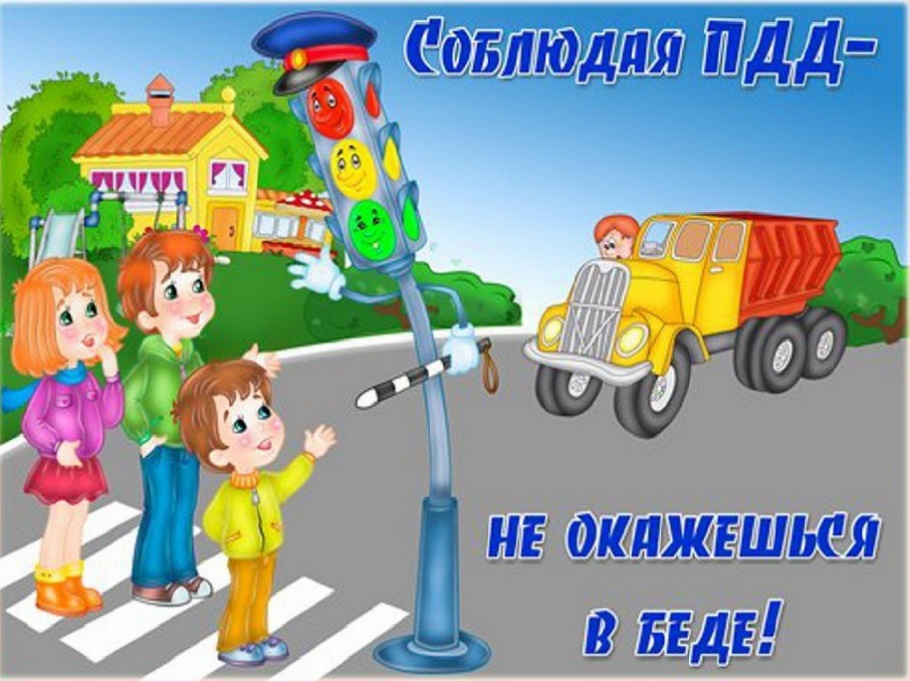 Выполнили: воспитатели 12а группыКрутенок Д.А.,Ячник С.А.Санкт-Петербург,2020 г.Беседа «Правила дорожного движения выполняй без возражения» для детей подготовительной группыЦель: формирование представления дошкольников о безопасности на улицах и дорогах.Задачи:- продолжать знакомить детей с движением транспорта и пешеходов;- закрепить знания правил перехода улицы по светофору;- дать представление о том, как важно учить правильно ходить по городу;- развивать мышление, зрительное восприятие- развивать связную речь- активизировать словарный запас детей по теме - воспитывать потребность в соблюдении правил дорожного движенияМатериал и оборудование: сюжетные картинки по ситуациям, иллюстрации с изображением тротуара и проезжей части, книга «Правила Дорожного Движения», дорожные знаки, светофор. Предварительная работа: отгадывание загадок, рассматривание сюжетных картинок по теме, п/и «Воробушки и автомобиль», чтение художественной литературы: Михалков С. «Скверные истории», «Дядя Степа милиционер», «Бездельник светофор», «Моя улица», Семернин В. «Запрещается-разрешается», И. Гурина «Правила дорожного движения».Ход беседы:Дети стоят полукругом- Ребята! Давайте представим себе улицу: шумную, звонкую заполненную автомобилями и пешеходами.- Кто мне скажет, а что находится на улице?Ответы детей (дома, дорога где ездят автомобили, тротуар для пешеходов).- Правильно ребята! По дороге мчатся автобусы, легковые и грузовые автомобили. На тротуарах много пешеходов. Они переходят улицу по пешеходным переходам. - Для того, чтобы на дороге было безопасно, что надо соблюдать?Верно! Надо соблюдать правила дорожного движения. - Для кого придуманы эти правила?Эти правила должны знать водители и пешеходы. - Скажите пожалуйся, а Вы являетесь участниками дорожного движения? И должны ли Вы знать правила ПДД?Правила дорожного движения мы обязаны знать с детства. Должны знать их и вы, так как маленькие дети тоже являются пешеходами.- Для чего созданы правила дорожного движения?Знание правил предотвращает аварии и опасных ситуаций в которых могут пострадать как взрослые, так и дети.- Сейчас я прочитаю вам стихотворение про одного мальчика. Вы внимательно послушайте и подумайте, правильно или не совсем мальчик вёл себя на дороге.1 ситуация:Что такое? Что случилось?Отчего же всё кругомЗавертелось, закружилосьИ помчалось колесом?Это просто мальчик ПетяВ детский сад один идёт…Он без мамы и без папыВ детский садик побежал.И, конечно, на дорогеМальчик чуть не пострадал.Петя прыгает и скачетНе глядит по сторонам.Мальчик очень невнимателен-Так вести себя нельзя!Вы подумайте, детишки,Нужно Пете дать советКак вести себя мальчишке,Чтобы не наделать бед!(мальчик должен быть внимательным и осторожным, может попасть под машину; нужно знать правила поведения на дороге; надо ходить в садик с мамой или папой.)- Молодцы, ребята! Очень нужные советы вы дали Пете. Я надеюсь, что больше с ним ничего страшного на дороге не случится.А вот ещё одно стихотворение. Слушайте внимательно.2 ситуация.Слышен гул автомобилей,Что же там произошло?Может там случилось, что-то?Ведь не едет там не кто.Не волнуйтесь — это МашаС садика сама идёт,Маму с папой она вовсе за руку и не берёт.Просто спать малышка хочет, медленно она идти не хочет!И не что ей не мешает хоть сигналят многие.Вы подумайте ребята, можно так вести себя!Спать на переходе!(через дорогу нужно переходить, держа маму или папу за руку, не засыпать, из-за того, что медленно идёшь все будут опаздывать по своим делам).- Молодцы, ребята! Теперь вы и Машу научили правилам безопасного поведения на дороге. Ведь дорога - это прежде всего опасность. И невнимательный, рассеянный человек может попасть в беду. И пострадает не только он, но и водитель. Поэтому так важно знать и соблюдать правила дорожного движения.- Изучать и знать Правила движения необходимо для того, чтобы не подвергать свою жизнь опасности и не мешать движению транспорта. Просто так правил не бывает. У каждого правила есть свой смысл.Широкая дорога нужна машинам – они сами большие, да и скорость у них больше, чем у нас. А нам, пешеходам, вполне хватит тротуара. Здесь мы в безопасности. Опытный пешеход никогда не будет расхаживать по мостовой. Даже не сойдёт с тротуара: опасно, да и водителям помеха. А если не в городе? Тогда правило звучит иначе: дорога для машин, обочина – для пешехода! И ходить надо по левой стороне обочины, чтобы машины ехали тебе навстречу.- Итак, мы запомнили: для движения пешеходов по улице служит тротуар, ходить по нему надо шагом, придерживаясь правой стороны, не мешая другим пешеходам.- О чем мы сегодня беседовали? Что Вы запомнили? Вам понравилось?- Сегодня мы с вами повторили все вместе правила дорожного движения. Которые важно и необходимо знать каждому из нас.Держись дорожных правил строго,Не торопись как на пожар,И помни: транспорту – дорога,А пешеходам – тротуар!Да и родителям тоже наказ-Ведь ваши дети смотрят на вас.Будьте примером достойным всегда,И не случится в дороге беда